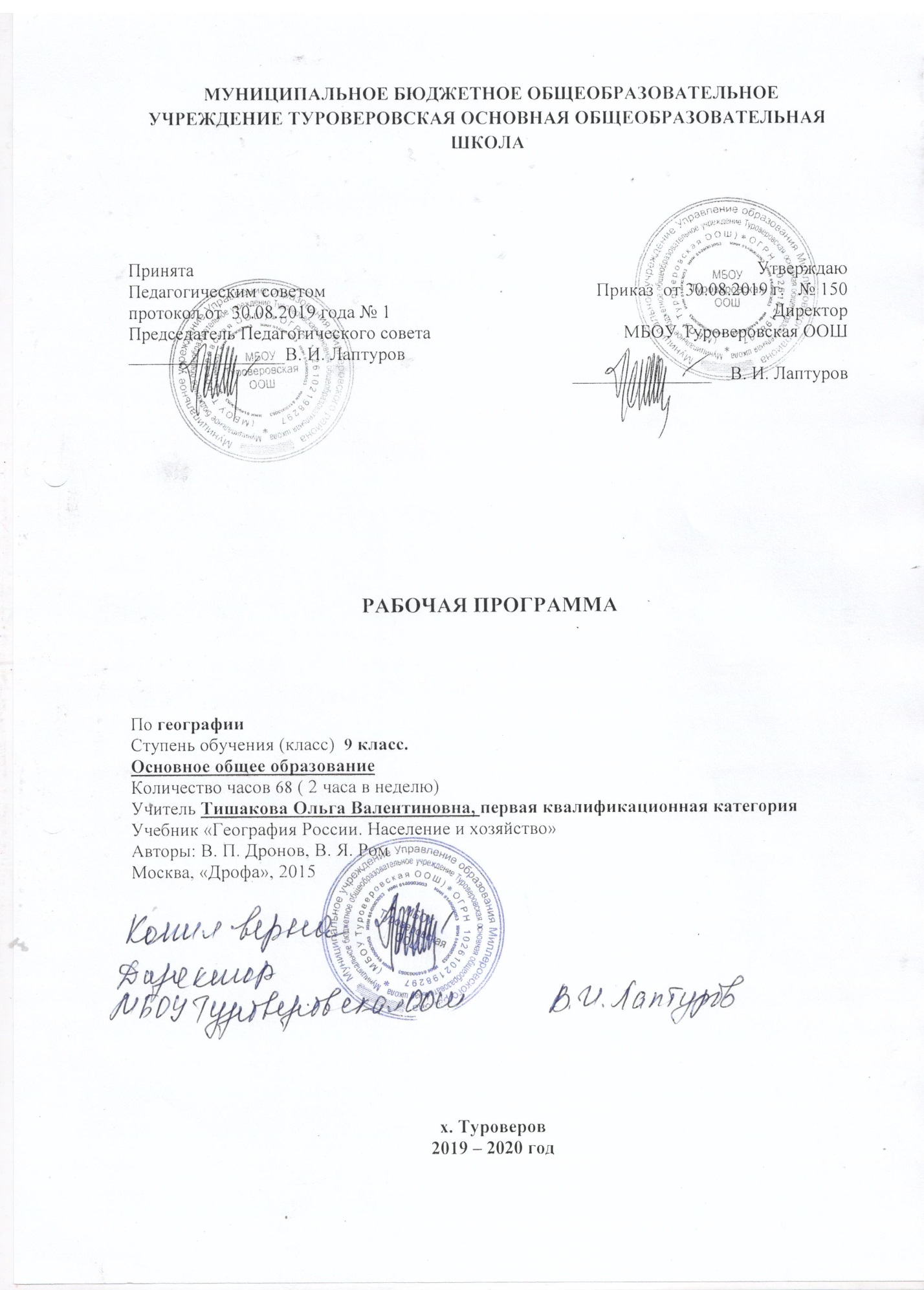 РАЗДЕЛ 1. Пояснительная записка.Рабочая программа по географии для 9 класса составлена на основании следующих документов:Закон «Об образовании РФ» Федеральный компонент государственного образовательного стандарта. Программа по географии для общеобразовательных учреждений 9 классов под редакцией В.П.Дронова, В.Я. Рома. Учебник «География России. Население и хозяйство». Авторы: В. П. Дронов, В. Я. Ром. Москва, Дрофа, 2015Программа ориентирована на усвоение обязательного минимума, соответствующего стандартам Министерства образования Российской Федерации. В рабочей программе увеличено количество часов, отведенных на изучение темы «Экономика Российской Федерации» до 7 (в авторской программе - 5). В связи со сложностью темы «Важнейшие межотраслевые комплексы России и их география», количество часов на ее изучение увеличено до 21 (в авторской программе - 14). Данная программа рассчитана на 68 часов в год (2 часа в неделю). РАЗДЕЛ 2. Результаты освоения предмета.В результате изучения географии выпускник  научится:выбирать источники географической информации (картографические, статистические, текстовые, видео- и фотоизображения, компьютерные базы данных), адекватные решаемым задачам; ориентироваться в источниках географической информации (картографические, статистические, текстовые, видео- и фотоизображения, компьютерные базы данных): находить и извлекать необходимую информацию; определять и сравнивать качественные и количественные показатели, характеризующие географические объекты, процессы и явления, их положение в пространстве по географическим картам разного содержания и другим источникам; выявлять недостающую, взаимодополняющую и/или противоречивую географическую информацию, представленную в одном или нескольких источниках;представлять в различных формах (в виде карты, таблицы, графика, географического описания) географическую информацию, необходимую для решения учебных и практико-ориентированных задач;использовать различные источники географической информации (картографические, статистические, текстовые, видео- и фотоизображения, компьютерные базы данных) для решения различных учебных и практико-ориентированных задач: выявление географических зависимостей и закономерностей на основе результатов наблюдений, на основе анализа, обобщения и интерпретации географической информации объяснение географических явлений и процессов (их свойств, условий протекания и географических различий); расчет количественных показателей, характеризующих географические объекты, явления и процессы; составление простейших географических прогнозов; принятие решений, основанных на сопоставлении, сравнении и/или оценке географической информации;различать изученные географические объекты, процессы и явления, сравнивать географические объекты, процессы и явления на основе известных характерных свойств и проводить их простейшую классификацию;использовать знания о географических законах и закономерностях, о взаимосвязях между изученными географическими объектами, процессами и явлениями для объяснения их свойств, условий протекания и различий;оценивать характер взаимодействия деятельности человека и компонентов природы в разных географических условиях с точки зрения концепции устойчивого развития;использовать знания о населении и взаимосвязях между изученными демографическими процессами и явлениями для решения различных учебных и практико-ориентированных задач;описывать по карте положение и взаиморасположение географических объектов; объяснять особенности компонентов природы отдельных территорий; приводить примеры взаимодействия природы и общества в пределах отдельных территорий;различать принципы выделения и устанавливать соотношения между государственной территорией и исключительной экономической зоной России;оценивать воздействие географического положения России и ее отдельных частей на особенности природы, жизнь и хозяйственную деятельность населения;различать географические процессы и явления, определяющие особенности природы России и ее отдельных регионов;оценивать особенности взаимодействия природы и общества в пределах отдельных территорий России;объяснять особенности компонентов природы отдельных частей страны;оценивать природные условия и обеспеченность природными ресурсами отдельных территорий России; использовать знания об особенностях компонентов природы России и ее отдельных территорий, об особенностях взаимодействия природы и общества в пределах отдельных территорий России для решения практико-ориентированных задач в контексте реальной жизни;различать (распознавать, приводить примеры) демографические процессы и явления, характеризующие динамику численности населения России и отдельных регионов; факторы, определяющие динамику населения России, половозрастную структуру, особенности размещения населения по территории страны, географические различия в уровне занятости, качестве и уровне жизни населения;использовать знания о естественном и механическом движении населения, половозрастной структуре, трудовых ресурсах, городском и сельском населении, этническом и религиозном составе населения России для решения практико-ориентированных задач в контексте реальной жизни;находить и распознавать ответы на вопросы, возникающие в ситуациях повседневного характера, узнавать в них проявление тех или иных демографических и социальных процессов или закономерностей;различать (распознавать) показатели, характеризующие отраслевую; функциональную и территориальную структуру хозяйства России;использовать знания о факторах размещения хозяйства и особенностях размещения отраслей экономики России для объяснения особенностей отраслевой, функциональной и территориальной структуры хозяйства России на основе анализа факторов, влияющих на размещение отраслей и отдельных предприятий по территории страны; объяснять и сравнивать особенности природы, населения и хозяйства отдельных регионов России;сравнивать особенности природы, населения и хозяйства отдельных регионов России;сравнивать показатели воспроизводства населения, средней продолжительности жизни, качества населения России с мировыми показателями и показателями других стран; приводить примеры современных видов связи, применять  современные виды связи для решения  учебных и практических задач по географии;оценивать место и роль России в мировом хозяйстве.Ученик получит возможность научиться:использовать знания о географических явлениях в повседневной жизни для сохранения здоровья и соблюдения норм экологического поведения в быту и окружающей среде;приводить примеры, показывающие роль географической науки в решении социально-экономических и геоэкологических проблем человечества; примеры практического использования географических знаний в различных областях деятельности;воспринимать и критически оценивать информацию географического содержания в научно-популярной литературе и средствах массовой информации;оценивать возможные в будущем изменения географического положения России, обусловленные мировыми геодемографическими, геополитическими и геоэкономическими изменениями, а также развитием глобальной коммуникационной системы;давать оценку и приводить примеры изменения значения границ во времени, оценивать границы с точки зрения их доступности;выдвигать и обосновывать на основе статистических данных гипотезы об изменении численности населения России, его половозрастной структуры, развитии человеческого капитала;оценивать ситуацию на рынке труда и ее динамику;объяснять различия в обеспеченности трудовыми ресурсами отдельных регионов Россиивыдвигать и обосновывать на основе анализа комплекса источников информации гипотезы об изменении отраслевой и территориальной структуры хозяйства страны;обосновывать возможные пути решения проблем развития хозяйства России;выбирать критерии для сравнения, сопоставления, места страны в мировой экономике;объяснять возможности России в решении современных глобальных проблем человечества;оценивать социально-экономическое положение и перспективы развития России.РАЗДЕЛ 3. Содержание учебного предметаВведение (1 час)Что изучает экономическая география.Географическое положение России. Политико-государственное устройство Российской Федерации. (3 часа) Географическое положение России. Политико-государственное устройство Российской Федерации. Российская Федерация. Государственная территория России. Географическое положение и границы России. Население Российской Федерации (5 часов)Особенности заселения и освоения территории РФ. Численность и естественный прирост населения. Национальный  состав населения России. Миграции населения. Городское и сельское  население России. Расселение населения.Экономика Российской Федерации (7 часов)Экономические системы в историческом развитии России. Командная экономическая система в СССР. Рыночная и смешанная экономика. Социально-экономические реформы в России. Структурные особенности экономики России. Проблемы природно-ресурсной основы экономики России. Россия в современной мировой экономике. Перспективы развития России.Важнейшие межотраслевые комплексы России и их география. (21 час)Научный комплекс. Топливно-энергетический комплекс. Топливная промышленность (нефтяная, газовая). Угольная промышленность. Электроэнергетика. Металлургический комплекс. Черная металлургия. Цветная металлургия. Химическая промышленность. Лесная промышленность. Машиностроительный комплекс. Значение, размещение состав, проблемы комплекса. Факторы размещения машиностроения. География машиностроения. Военно-промышленный комплекс. АПК. Земледелие и животноводство. Проблемы АПК и пути их решения. Пищевая и легкая промышленность. Инфраструктурный комплекс. Транспорт. Автомобильный, авиационный, морской, речной, трубопроводный транспорт. Связь. Сфера обслуживания. Общественная география крупных регионов России. Территориальная организация и районирование России. (21 час)Экономическое районирование. Центральный район. ЭГП. Природные условия и ресурсы. История развития. Центральная Россия. Состав, географическое положение, природные ресурсы. Население и трудовые ресурсы Центральной России. Население и хозяйство Центрального района. Экономика Центральной России. Москва – административный, культурный и научный центр России. Узловые районы Центральной России. Центрально-Черноземный район. Северо-Западная Россия. Калининградская область. Европейский Север. Природа. Народы. Хозяйство Европейского Севера. Северный Кавказ. ГП, природные условия и ресурсы, население Северного Кавказа. Хозяйство Северного Кавказа. Крым. Поволжье.  ГП, природные условия и ресурсы, население Поволжья. Хозяйство Поволжья. Урал. ЭГП, природные ресурсы, население. Хозяйство и проблемы Урала. Восточный макрорегион. Западная Сибирь. Восточная Сибирь. Дальний Восток.  Особенности населения и хозяйства Ростовской области (4 часа)Экономико-географическое положение и природные ресурсы Ростовской области. Особенности населения и хозяйства Ростовской области. Значение Ростовской области в экономике России. Россия и страны нового зарубежья. (5 часов)Страны нового зарубежья СНГ. Белоруссия. Страны Балтии. Европейский Юго-запад. Закавказье. Азиатский Юго-восток.Обобщающее повторение (2 часа)Итоговая контрольная работаГеографическое положение России. Политико-государственное устройство Российской Федерации. Экономика и важнейшие межотраслевые комплексы. География крупных регионов России. Территориальная организация и районирование.Раздел 4.  Календарно-тематическое планирование курса «География России. Население и хозяйство» на 2019-2020 уч.год. 9 класс (68 часов) Раздел 5. Оценочные материалы по всем видам контроля по географии.СОГЛАСОВАНОЗаместитель директора по УВР________________Рябцева И. И___________________201___года. № урокаДата проведения урокаДата проведения урокаТема раздела, урока№ урокаПо плануПо фактуТема раздела, урока104.09Введение (1 час)Что изучает экономическая география. Входной контроль205.09Тема 1. Географическое положение России. Политико-государственное устройство Российской Федерации. (3 часа)Российская Федерация. Работа с картой, определение особенностей ЭГП, ПГП России и направлений изменения ГП во времени и пространстве311.09Географическое положение и границы России.412.09Государственная территория России. 518.09Тема 2. Население Российской Федерации (5 часов)Особенности заселения и освоения территории РФ.619.09Численность и естественный прирост населения.725.09Национальный  состав населения России. П.р № 1 «Определение по картам и Статистическим материалам крупнейших народов и особенностей их размещения»(оценочная)826.09Миграции населения.902.10Городское и сельское  население России. Расселение населения. П. р. № 2 «Определение по статистическим материалам тенденций в изменении числа занятых в различных отраслях и сферах современного хозяйства страны»(тренировочная)1003.10Тема 3. Экономика Российской Федерации (7 часов)Экономические системы в историческом развитии России. 1109.10Командная экономическая система в СССР1210.10Рыночная и смешанная экономика.1316.10Социально-экономические реформы в России.1417.10Структурные особенности экономики России.1523.10Проблемы природно-ресурсной основы экономики России.1624.10Россия в современной мировой экономике. Перспективы развития России.1730.10Тема № 4. Важнейшие межотраслевые комплексы России и их география. (21 час) Научный комплекс. (1 час)Роль, значение и проблемы развития научного комплекса.1831.10Машиностроительный комплекс. (3 часа)Роль, значение и проблемы развития машиностроения.1913.11Факторы размещения машиностроения. П. р. № 3 «Определение главных районов размещения отраслей трудоемкого и металлоемкого машиностроения по картам»(оценочная)2014.11География машиностроения2120.11Военно-промышленный комплекс (ВПК). (1 час)Роль, значение и проблемы развития ВПК.2221.11Топливно-энергетический комплекс (ТЭК). (3 часа)Роль, значение и проблемы ТЭК. Тест: «Машиностроение»2327.11Топливная  промышленность. П. р. № 4 «Составление характеристики одного из угольных бассейнов по картам и статистическим материалам».(оценочная)2428.11Электроэнергетика. 2504.12Комплексы, производящие конструкционные материалы и химические вещества. (6 часов)Состав и значение комплексов. Тест: «ТЭК»   2605.12Металлургический комплекс. 2711.12Факторы размещения предприятий металлургического комплекса.  П. р. № 5 «Составление характеристики одной из металлургических баз по картам 	и статистическим материалам.» (оценочная)28 12.12Черная металлургия. Цветная металлургия П.р. № 6 «Определение по картам  главных факторов размещения металлургии меди и алюминия».(тренировочная)	2918.12Химическая промышленность П.р. № 7 «Составление характеристики одной из баз химической промышленности по картам и статистическим материалам»	.(тренировочная)3019.12Лесная промышленность3125.12Агропромышленный комплекс (АПК). (3 часа)Состав и значение АПК. 3226.12Земледелие и животноводство. П.р. № 8 «Определение по картам основных районов выращивания зерновых и технических культур, главных районов животноводства» (оценочная)3315.01Пищевая и легкая промышленность.3416.01Инфраструктурный комплекс. (4 часа)Состав инфраструктурного комплекса. Роль транспорта.3522.01Сухопутный транспорт. Заполнение таблицы «Виды транспорта» . Характеристика одной из транспортных магистралей по типовому плану.3623.01Водный и другие виды транспорта. Тест: «Транспорт». 3729.01Связь. Сфера обслуживания3830.01Тема 5. Общественная география крупных регионов России. Территориальная организация и районирование России. (21 час)Районирование России39 05.02Западный макрорегион – Европейская Россия. (1 час)Общая характеристика Европейской России.40 06.02Центральная Россия. (5 часов)Центральная Россия. Состав, историческое изменение географического положения.  Природные условия и ресурсы.41 12.02Население и трудовые ресурсы.4213.02Экономика и ее территориальная структура.43  19.02Узловые районы Центральной России. 4420.02Москва и московский столичный регион.4526.02Северо-западная Россия. (1 час)Северо-Западная Россия и Санкт-Петербургский узловой район П. р. № 9 «Составление  схемы производственных связей	 на примере одного из районов» (тренировочная)46 27.02Европейский север. (2 часа)Географическое положение, природные условия  и ресурсы Европейского севера. 4704.03Население. Хозяйство. Тест: «Европейский Север»48 05.03Европейский юг - Северный Кавказ. (2 часа)Географическое положение, природные условия и ресурсы Северного Кавказа.Население. Хозяйство. 4911.03Крым.50  12.03Поволжье. (2 часа)ГП, природные условия и ресурсы Поволжья. Тест: « Поволжье»5118.03. Население. Хозяйство52 19.03Урал. (2 часа)ГП, природные условия и ресурсы Урала. 5301.04Население и хозяйство Урала.5402.04Восточный макрорегион – Азиатская Россия. (5часов)Общая характеристика Восточного Макрорегиона. Этапы, проблемы, перспективы развития экономики макрорегиона5508.04Западная Сибирь5609.04Восточная Сибирь5715.04Дальний Восток Тест: «Восточная Сибирь»5816.04Обобщающий урок по теме: «Экономические районы России» П. р. № 10 «Составление сравнительной характеристики двух  районов  по плану».(оценочная)5922.04Тема 6. Особенности населения и хозяйства Ростовской области (4 часа)Экономико-географическое положение и природные ресурсы Ростовской области.60 23.04Особенности населения и хозяйства Ростовской области.6129.04Особенности населения и хозяйства Ростовской области.6230.04Значение Ростовской области в экономике России.6306.05Тема 7. Россия и страны нового зарубежья. (5 часов)Страны нового зарубежья СНГ.Белоруссия.6407.05Страны Балтии, Европейский Юго-запад6513.05Закавказье. Азиатский Юго-восток.  6513.05Закавказье. Азиатский Юго-восток.  6513.05Закавказье. Азиатский Юго-восток.  6513.05Закавказье. Азиатский Юго-восток.  6614.05Итоговая контрольная работа за курс географии6720.05Анализ итоговой контрольной работы6821.05Повторение. Географическое положение России. Политико-государственное устройство Российской Федерации.Итого: 68 часовИтого: 68 часовИтого: 68 часовИтого: 68 часовУровень достижения оцениваемых результатовКритерии оценивания%выполнения заданияОтметкаУстные ответыУстные ответыУстные ответыУстные ответыI. Базовый уровеньНе приступал к решению задач.1. Не может ответить ни на один из поставленных вопросов; 2. Полностью не усвоил материал. 0%«1»I. Базовый уровеньНе достигнут необходимый уровень знаний.Не решена типовая, много разотработанная задача.1. Не усвоил и не раскрыл основноесодержание материала; 2. Не делает выводов и обобщений. 3. Не знает и не понимает значительную илиосновную часть программного материала в пределах поставленных вопросов.4. Имеет слабо сформированные и неполные знания и не умеет применять их к решению конкретных вопросов и задач по образцу.5. При ответе (на один вопрос) допускает более двух грубых ошибок, которые не может исправить даже при помощи учителя. 6. Допускает грубые ошибки в знании карты и использовании ее при ответе. 1-49%«2»I. Базовый уровеньЧастично успешное решение (с незначительной, не влияющей на результат ошибкой или с посторонней помощью в какой-то момент решения). 1. Усвоил основное содержание учебного материала, имеет пробелы в усвоении материала, не препятствующие дальнейшему усвоению программного материала.2. Материал излагает бессистемно,фрагментарно, не всегда последовательно.3. Показывает недостаточнуюсформированность отдельных знаний и умений; выводы и обобщения аргументирует слабо, допускает в них ошибки. 4. Допускает ошибки и неточности в использовании научной терминологии, определения понятий дает недостаточно четкие.5. Не использует в качестве доказательства выводы и обобщения из наблюдений, фактов, опытов или допускает ошибки при их изложении.6. Испытывает затруднения в применении знаний, необходимых для решения задач различных типов, при объяснении конкретных явлений на основе теорий и законов, или в подтверждении конкретных примеров практического применения теорий.7. Неполно отвечает на вопросы учителя (упуская в том числе главное) или воспроизводит содержание текста учебника, допуская одну-две грубые ошибки. 8. Имеет скудные географические представления, преобладают формалистические знания.9. Знание карты недостаточное, показ на ней сбивчивый.10. Географические связи устанавливает только при помощи наводящих вопросов учителя. 50-69%«3»I. Базовый уровеньРешение без ошибок или с небольшими недочетами, полностью самостоятельно.1. Показывает знания всего изученного программного материала. 2. Материал излагает в определенной логической последовательности, при этом допускает одну негрубую ошибку или не более двух недочетов и может их исправить самостоятельно при требовании или при небольшой помощи преподавателя; в основном усвоил учебный материал; подтверждает ответ конкретными примерами; правильно отвечает на дополнительные вопросы учителя. 3. Умеет самостоятельно выделять главные положения в изученном материале; на основании фактов и примеров обобщать, делать выводы, устанавливать внутрипредметные связи. Применять полученные знания на практике в видоизменённой ситуации, соблюдать основные правила культуры устной речи и сопровождающей письменной, использовать научные термины.4. В основном правильно дает определения понятий. 5. Ответ  обучающегося самостоятельный.6. Связно и последовательно излагает материал; при помощи наводящих вопросов учителя восполняются сделанные пропуски. 7. Показывает понимание основныхгеографических взаимосвязей и явлений.8. Знает карту и умеет ею пользоваться. 9. При решении географических задач делает второстепенные ошибки, не влияющие на результат.
10. Соблюдает основные правила культуры устной речи, использует в речи  научные термины.70-100%«4»II. Повышенный уровеньПолностью успешное решение нестандартной задачи, где потребовалось либо применить новые знаний по изучаемой в данный момент теме, либо уже усвоенные знания и умения, но в новой, непривычной ситуации (без ошибок и полностью самостоятельно, или с небольшими недочетами.) 1. Показывает глубокое и полное знание и понимание всего объёма программного материала; полное понимание сущности рассматриваемых понятий, явлений и закономерностей, теорий, взаимосвязей; 2. Умеет составить полный и правильный ответ на основе изученного материала; выделять главные положения, самостоятельно подтверждать ответ конкретными примерами, фактами; самостоятельно и аргументировано делать анализ, обобщения, выводы. 3. Умеет устанавливать межпредметные (на основе ранее приобретенных знаний) и внутрипредметные связи, творчески применять полученные знания в незнакомой ситуации.4. Последовательно, чётко, связно, обоснованно и безошибочно излагает учебный материал; ответ строит в логической последовательности с использованием принятой терминологии; делает собственные выводы; формулирует точное определение и истолкование основных понятий, законов, теорий; при ответе не повторяет дословно текст учебника; излагает материал литературным языком; правильно и обстоятельно отвечает на дополнительные вопросы учителя. 5. Умеет самостоятельно и рациональноиспользовать наглядные пособия, справочные материалы, учебник, дополнительную литературу, первоисточники; применять систему условных обозначений при ведении записей, сопровождающих ответ; использовать для доказательства выводы из наблюдений и опытов.6. Самостоятельно, уверенно и безошибочно применяет полученные знания в решении нестандартных задач, допускает не более одного недочёта, который легко исправляет по требованию учителя; имеет необходимые навыки работы с приборами, чертежами, схемами и графиками, сопутствующими ответу; записи, сопровождающие ответ, соответствуют требованиям. 7. Показывает хорошее знание карты ииспользование ее во время ответа. 90-100%«5»ТестыТестыТестыТестыI. Базовый уровеньНе приступал к решению тестовых заданий.0% «1»I. Базовый уровеньНе достигнут необходимый уровень знаний.1-49%
правильно выполненных заданий«2»I. Базовый уровеньЧастично успешное решение.50-69%
правильно выполненных заданий«3»I. Базовый уровеньРешение с  ошибками и с небольшими недочетами, полностью самостоятельное.70-100%
правильно выполненных заданий«4»II. Повышенный уровеньПолностью успешное решение нестандартной задачи, где потребовалось либо применить новые знаний по изучаемой в данный момент теме, либо уже усвоенные знания и умения, но в новой, непривычной ситуации (без ошибок и полностью самостоятельно, или с небольшими недочетами.)1. Все задания базового уровня обучающиеся 
выполнили без ошибок и недочетов.2. Задания повышенного уровня выполнили без ошибок или допустили 1 или 2 недочета, никак не влияющих на результат.90-100% 
«5»Географические и картографические диктанты (на знание номенклатуры карты или географических понятий).Географические и картографические диктанты (на знание номенклатуры карты или географических понятий).Географические и картографические диктанты (на знание номенклатуры карты или географических понятий).Географические и картографические диктанты (на знание номенклатуры карты или географических понятий).Не приступал к решению задач.0% «1»Не достигнут необходимый уровень знаний.Не решена типовая, много разотработанная задача.1-49%
правильно выполненных заданий«2»Частично успешное решение (с незначительной, не влияющей на результат ошибкой или с посторонней помощью в какой-то момент решения).50-69%
правильно выполненных заданий«3»Решение без ошибок или с небольшими недочетами, полностью самостоятельно.70-100%
правильно выполненных заданий«4»II. Повышенный уровеньПолностью успешное решение нестандартной задачи, где потребовалось либо применить новые знаний по изучаемой в данный момент теме, либо уже усвоенные знания и умения, но в новой, непривычной ситуации (без ошибок и полностью самостоятельно, или с небольшими недочетами.)1. Все задания базового уровня обучающиеся 
выполнили без ошибок и недочетов.2. Задания повышенного уровня выполнили без ошибок или допустили 1 или 2 недочета, никак не влияющих на результат. 90-100% 
«5»Письменные работы (практические и самостоятельные работы)Письменные работы (практические и самостоятельные работы)Письменные работы (практические и самостоятельные работы)Письменные работы (практические и самостоятельные работы)I. Базовый уровеньНе приступал к решению задач.0%«1»I. Базовый уровеньНе достигнут необходимый уровень знаний. Не решена типовая, много раз отработанная задача. 
1. Оказался совершенно не подготовленным к выполнению этой работы: обнаружил плохое знание теоретического материала и отсутствие необходимых практических навыков и умений. 
2. Полученные результаты не позволяют обучающемуся сделать правильных выводов и полностью расходятся с поставленной целью. 
3. Руководство и помощь со стороны учителя или хорошо подготовленных учащихся неэффективны из-за плохой подготовки обучающегося. 1-49%«2»I. Базовый уровеньЧастично успешное решение (с незначительной, не влияющей на результат ошибкой или с посторонней помощью в какой-то момент решения). 
1. Обучающийся работу выполняет и оформляет с помощью учителя или хорошо подготовленных и уже выполнивших на «отлично» данную работу ребят. 
2. На выполнение работы затрачивает времени больше отведенного на уроке или получает возможность доделать работу дома. 
3. Показывает знания теоретического материала, но испытывал затруднения при самостоятельной работе с источниками информации и географическими инструментами. 50-69%«3»I. Базовый уровеньРешение без ошибок или с небольшими недочетами, полностью самостоятельно.
1. Практическая или самостоятельная работа выполнена обучающимся в полном объеме и самостоятельно. 
2. Допускает отклонение от необходимой последовательности выполнения, не влияющее на правильность конечного результата (перестановка пунктов типового плана при характеристике географического объекта и т.д.). 
3. Использует указанные учителем источники знаний и показывает умение работать с ними самостоятельно. 
4. Показывает знание основного теоретического материала и овладение умениями, необходимыми для самостоятельного выполнения работы. 
5. Допускает неточности и небрежность в оформлении результатов работы. 70-100%«4»II. Повышенный уровеньПолностью успешное решение нестандартной задачи, где потребовалось либо применить новые знаний по изучаемой в данный момент теме, либо уже усвоенные знания и умения, но в новой, непривычной ситуации (без ошибок и полностью самостоятельно, или с небольшими недочетами.) 1. Работа выполнена обучающимся полностью самостоятельно, в полном объеме и с соблюдением необходимой последовательности изложения материала и результатов деятельности.
2. Работа оформлена аккуратно, в оптимальной для фиксации результатов форме. Форма фиксации материалов может быть предложена учителем или выбрана самим обучающимся. 90-100%«5»Работа с картой и другими источниками географических знанийРабота с картой и другими источниками географических знанийРабота с картой и другими источниками географических знанийРабота с картой и другими источниками географических знанийI. Базовый уровеньНе приступал к решению задач. Показывает полное неумение использовать карту и источники знаний. 0%«1»I. Базовый уровеньНе достигнут необходимый уровень знаний. Не решена типовая, много раз отработанная задача. 
1. Не умеет отбирать и использовать основные источники знаний.2. Допускает ошибки в выполнении задания и в оформлении работы, существенно влияющие нарезультат проделанной работы.3. Неаккуратно и с ошибками оформляетрезультаты проделанной работы.1-49%«2»I. Базовый уровеньЧастично успешное решение (с незначительной, не влияющей на результат ошибкой или с посторонней помощью в какой-то момент решения). 1. Правильно использует основные источникизнаний.
2. Неаккуратно оформляет результаты работы.3. Допускает неточности в содержании работыили формулировке выводов, а так же ошибки, существенно не влияющие на результат проделанной работы.50-69%«3»I. Базовый уровеньРешение без ошибок или с небольшими недочетами, полностью самостоятельно.1. Полностью самостоятельно выполняет работу.
2. Правильно, полно и самостоятельно отбирает источники необходимой информации. Допускает неточности в их использовании, существенно не влияющие на результат проделанной работы.
3. Допускает несущественные неточности всодержании работы или формулировке выводов, при оформлении результатов проделанной работы.70-100%«4»II. Повышенный уровеньПолностью успешное решение нестандартной задачи, где потребовалось либо применить новые знаний по изучаемой в данный момент теме, либо уже усвоенные знания и умения, но в новой, непривычной ситуации (без ошибок и полностью самостоятельно, или с небольшими недочетами.) 1. Самостоятельно, правильно и полно отбирает источники информации, рационально использует их в определенной последовательности.
2. Умело использует источники географической информации при решении нестандартных задач. 3. Самостоятельно выполняет и формулирует выводы на основе практической деятельности.4. Аккуратно и в соответствии с требованиями оформляет результаты проделанной работы. 90-100%«5»